TANIA MICHELLE GARCIA DIAZACTIVIDAD INTEGRADORAQUIMICA I.Química y Medio ambiente:El medio ambiente se está deteriorando día con día muchos culpan a la química porque dicen que es la madre de todos nuestros males  y es todo lo contrario  porque es una gran pieza clave para entender y recuperar a todo lo que nos rodea, el gran problema que tenemos yes por lo que se está deteriorando día a día nuestro planeta es en gran parte al aumento que tenemos en la población, intereses económicos adversos a la preservación del medio ambiente y la tardía de toma de conciencia por parte de la población, el problema con la sobrepoblación es que ya existen muchos medicamentos o curas para nuevas enfermedades y estoy está bajando el índice de mortalidad, como esto también hay muchos problemas como la contaminación en la atmosfera y esto lo está ocasionando los desechos de las industrias Smog fotoquímica: es el que se forma como en una mezcla gaseosa y se nota con la luz un ejemplo es la neblina  junto con ellos está la lluvia acida y el efecto invernadero 
-Lluvia acida: para eso una gran ayuda es el usar combustibles fósiles y desarrollar formas de energías más limpias-Adquiere frutas y verduras orgánicas ya que evitan el uso de fertilizantes contaminantes y son más sanas -utiliza lámparas de bajo consumo -aprende a reciclar -recicla agua o No desperdicies tanta 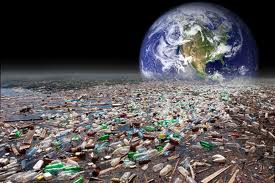 El medio ambiente se está deteriorando día con día lo mejor que puedes hacer es dejar de usas cosas que dañen TU planeta -No uses agua que no necesitas -Guarda luz-usa cosas orgánicas (productos)-RECICLA -cuida el medio ambiente  .EVITA CARROS, EVITA EL SMOG 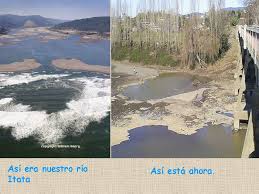 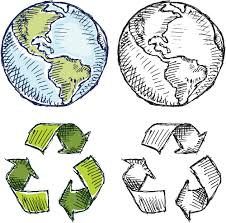 Comienza hacer el cambio, piensa que El mundo se esta terminando porTanta contaminacion